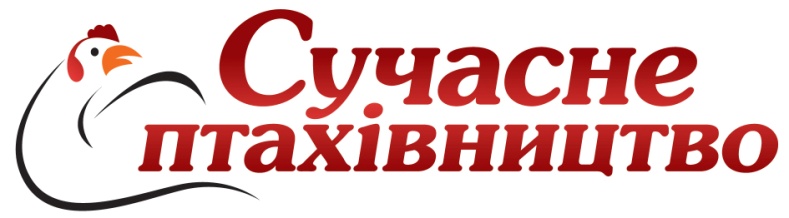 Національний університет біоресурсів і природокористування УкраїниКафедра технологій у птахівництві, свинарстві та вівчарствівул. Героїв Оборони, 12 Б,Корпус 7А, кім. 105, м. Київ, 03041Тел./факс +38 (044) 527-82-78, +38 (099) 078-21-50E-mail: Ptica97@gmail.comЖурнал «Сучасне птахівництво» Національного університету біоресурсів і природокористування України (кафедра технологій у птахівництві, свинарстві та вівчарстві) за підтримки асоціації «Союз птахівників України» і ГС «Міжрегіональний союз птахівників та кормовиробників України» запрошує на V міжнародний семінар, присвячений 15-річчю журналу «Сучасне птахівництво» і 120-річчю Національного університету біоресурсів і природокористування УкраїниДата проведення: 1 листопада 2017 року Час проведення: 9.30 -10.00 – реєстрація учасників10.00 -16.00 – пленарна частина16.30 – концертна програма, дружня вечеряМісце проведення: НУБіП України, корп. №1, вул. Генерала Родімцева, 19.Програма V міжнародного семінару, присвяченого 15-річчю журналу «Сучасне птахівництво» і 120-річчю Національного університету біоресурсів і природокористування України9.30 – 10.00 – Реєстрація учасників, корп.№1, вул. Генерала Родімцева, 19          16.30 – 19.00 – концертна програма, дружня вечеря, спілкуванняЧас виступуТема доповідіДоповідач10.00 – 10.10Вітальне слово учасникам семінару Ніколаєнко Станіслав Миколайович, ректор НУБіП України10.10 – 10.20Стратегія розвитку птахівництва в УкраїніБакуменко Олександр Борисович, народний депутат України, Заступник Голови Комітету з питань аграрної політики та земельних відносин10.20 – 10.35Стан та перспективи розвитку галузі птахівництва в УкраїніКарпенко Сергій Михайлович, виконавчий директор асоціації «Союз птахівників України»10.35 – 11.301. Нові можливості розвитку малих та середніх господарства галузі птахівництва в сучасних умовах2.  Біогазовий комплекс для  малих та середніх господарства галузі птахівництва  інвестиціяШиян Вадим Васильович , генеральний директор ГС «Міжрегіональний союз птахівників та кормовиробників України»Юрий Эпштейн,  експерт МСПКУ и Біоенергетичної асоціації України11.30– 12.00«Віркон С»  інструмент біологічної безпеки в сучасному птахівництві Шеляг Олександр Анатолійович, комерційний директор ТОВ «Альфа77»12.00 – 12.20Кава- брейк12.20 – 12.50Гігієна пташниківПрудиус Тарас Ярославович, кандидат ветеринарних наук, керівник проектів, ТОВ «Альфа-Вет»12.50 – 13.30Антипоживні речовини в кормах: сучасні тенденції Марченков Федір Семенович, канд.біол.наук, ТОВ «Кронос Агро»13.30 – 14.00Сучасні методи визначення якості кормів для птиціМартиненко Ольга Анатоліївна, директор ТОВ «Експертний центр «Біолайтс» 14.00 –14.30Законодавча база галузі птахівництваКатеринич Олег Олександрович, доктор  сільськогосподарських наук,  заступник директора з наукової роботи, Державна дослідна станція птахівництва НААН14.30 – 15.00Як правильно вибирати підкислювачі, пробіотики, ферментні добавки та антимікотоксини для додавання до комбікормів для птиціПодобєд Леонід Ілларіонович, доктор с.-г. н., професор,   завідувач лабораторії годівлі тварин інституту тваринництва НААН України 15.00 –15.30Генетичні досягнення компанії «Баболна Тетра» у створенні високопродуктивних кросів курейЗолтан Хорварт, компанія «Баболна Тетра», Угорщина15.30 – 16.00Досвід діяльності  ПАТ «Володимир-Волинська птахофабрика»  Васів Тарас Ігорович, ПАТ «Володимир-Волинська птахофабрика»  